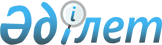 Об утверждении Правил проведения конкурса по определению операторов универсального обслуживания, включая расчет размера субсидий и порядок возложения уполномоченным органом обязанности по оказанию универсальных услуг на операторов связи, требований к операторам связи по оказанию универсальных услуг связи и перечня универсальных услуг связиПриказ Министра цифрового развития, инноваций и аэрокосмической промышленности Республики Казахстан от 28 июля 2023 года № 289/НҚ. Зарегистрирован в Министерстве юстиции Республики Казахстан 31 июля 2023 года № 33201
      В соответствии с подпунктом 1-1) пунктом 1 статьи 8 Закона Республики Казахстан "О связи" ПРИКАЗЫВАЮ:
      1. Утвердить прилагаемые:
      1) Правила проведения конкурса по определению операторов универсального обслуживания, включая расчет размера субсидий и порядок возложения уполномоченным органом обязанности по оказанию универсальных услуг на операторов связи;
      2) требования к операторам связи по оказанию универсальных услуг связи;
      3) перечень универсальных услуг связи.
      2. Комитету телекоммуникаций Министерства цифрового развития, инноваций и аэрокосмической промышленности Республики Казахстан обеспечить:
      1) государственную регистрацию настоящего приказа в Министерстве юстиции Республики Казахстан;
      2) размещение настоящего приказа на интернет-ресурсе Министерства цифрового развития, инноваций и аэрокосмической промышленности Республики Казахстан;
      3) в течение десяти рабочих дней после государственной регистрации настоящего приказа в Министерстве юстиции Республики Казахстан представление в Юридический департамент Министерства цифрового развития, инноваций и аэрокосмической промышленности Республики Казахстан сведений об исполнении мероприятий, предусмотренных подпунктами 1) и 2) настоящего пункта.
      3. Контроль за исполнением настоящего приказа возложить на курирующего вице-министра цифрового развития, инноваций и аэрокосмической промышленности Республики Казахстан.
      4. Настоящий приказ вводится в действие по истечении десяти календарных дней после дня его первого официального опубликования.
      "СОГЛАСОВАН"Министерство финансовРеспублики Казахстан
      "СОГЛАСОВАН"Министерство национальнойэкономики Республики Казахстан Правила
проведения конкурса по определению операторов универсального обслуживания, включая расчет размера субсидий и порядок возложения уполномоченным органом обязанности по оказанию универсальных услуг на операторов связи Глава 1. Общие положения
      1. Настоящие Правила проведения конкурса по определению операторов универсального обслуживания, включая расчет размера субсидий и порядок возложения уполномоченным органом обязанности по оказанию универсальных услуг на операторов связи, требований к операторам связи по оказанию универсальных услуг связи, перечня универсальных услуг связи (далее – Правила), разработаны в соответствии с законами Республики Казахстан "О связи", "О почте" и определяют порядок проведения конкурса по определению операторов универсального обслуживания, включая расчет размера субсидий и порядок возложения уполномоченным органом, осуществляющий реализацию государственной политики в области связи, государственный контроль, координацию и регулирование деятельности лиц, предоставляющих услуги в области связи или пользующихся ими обязанности по оказанию универсальных услуг на операторов связи (далее - Уполномоченный орган).
      2. Целью проведения конкурса является определение операторов универсального обслуживания для оказания универсальных услуг связи согласно установленного перечня универсальных услуг связи.
      3. Используемые основные понятия:
      1) оператор универсального обслуживания – оператор связи, оказывающий услуги связи, на которого в соответствии с законодательством Республики Казахстан возложена обязанность по оказанию универсальных услуг связи;
      2) универсальные услуги связи – минимальный перечень услуг связи, который закреплен в секторе телекоммуникаций и почтовой связи, разрабатываемый и утверждаемый уполномоченным органом, оказание которых любому пользователю услуг связи в любом населенном пункте в заданный срок с установленным качеством и уровнем цен, обеспечивающих доступность этих услуг, является обязательным для операторов универсального обслуживания;
      3) оператор связи – физическое или юридическое лицо, зарегистрированное на территории Республики Казахстан, оказывающее услуги связи и (или) эксплуатирующее сети связи. Глава 2. Порядок проведения конкурса по определению операторов универсального обслуживания
      4. Организатором конкурса по определению оператора универсального обслуживания выступает уполномоченный орган (далее – Организатор)
      Организатор утверждает состав конкурсной комиссии, конкурсную документацию, сроки проведения конкурса и срок размещения объявления о проведении конкурса в средствах массовой информации.
      5. Конкурс проводится организатором открытым способом в 4 квартале года, предшествующего году оказания универсальных услуг связи, к участию к которому допускаются операторы связи.
      Оператор связи и его аффилированное лицо не участвуют в конкурсе по одному лоту.
      6. Проведение конкурса основывается на принципах: 
      1) законности; 
      2) добросовестной конкуренции; 
      3) справедливости;
      4) равенства прав и законных интересов участников.
      7. До начала проведения конкурса организатор ежегодно размещает объявление о проведении конкурса в средствах массовой информации. 
      8. Объявление включает в себя следующие сведения: 
      1) наименование и местонахождение уполномоченного органа в области связи; 
      2) окончательный срок представления конкурсных заявок;
      3) время, дату и место проведения конкурса; 
      4) перечень универсальных услуг; 
      5) перечень необходимых документов для участия в конкурсе;
      6) место и способы получения конкурсных документов. 
      9. Конкурсная комиссия состоит из председателя, заместителя председателя, членов и секретаря комиссии. В голосовании участвуют председатель, заместитель председателя и члены комиссии, секретарь комиссии не имеет право голоса.
      Общее количество членов конкурсной комиссии, имеющих право голосования, составляет нечетное число (не менее пяти человек).
      10. Председатель конкурсной комиссии руководит ее деятельностью, председательствует на заседаниях конкурсной комиссии, планирует ее работу и осуществляет общий контроль над реализацией ее решений.
      Во время отсутствия председателя его функции выполняет заместитель.
      11. Решения конкурсной комиссии принимаются открытым голосованием и считаются принятыми, если за них подано большинство голосов от общего количества членов конкурсной комиссии.
      При равенстве голосов принятым считается решение, за которое проголосовал председатель комиссии.
      12. Решения конкурсной комиссии оформляются протоколами, которые в установленном порядке подготавливаются секретарем комиссии и подписываются председателем, заместителем председателя и членами комиссии.
      13. Конкурсная документация, представляемая организатором операторам связи, содержит:
      1) перечень лотов с зонами действия оператора связи; 
      2) техническую спецификацию об описании услуг, указанных в лотах;
      3) проект договора о субсидировании стоимости универсальных услуг связи.
      14. Оператор связи обращается к Организатору письменно с запросом о разъяснении положений конкурсной документации, но не позднее десяти календарных дней до истечения окончательного срока представления конкурсных заявок. Организатор в течение трех рабочих дней отвечает на запрос.
      15. Конкурсная заявка, представляемая оператором связи, изъявившим желание участвовать в конкурсе, содержит:
      1) оригинал справки банка (банков) об отсутствии просроченной задолженности оператора связи более чем за три месяца, предшествующие дате вскрытия конвертов с конкурсными заявками, перед банком (банками) (оператором связи, являющимся клиентом нескольких банков второго уровня или филиалов, а так же иностранного банка, данная справка представляется от каждого из таких банков) за подписью первого руководителя или лица, его замещающего, с печатью банка (банков) (при наличии);
      2) бумажную копию электронного документа об отсутствии или наличии налоговой задолженности, задолженности по обязательным пенсионным взносам, обязательным профессиональным пенсионным взносам, отчислениям и (или) взносам на обязательное социальное медицинское страхование и социальным отчислениям более чем за три месяца, предшествующие дате вскрытия конвертов с конкурсными заявками, за исключением случаев, когда срок уплаты отсрочен в соответствии с Кодексом Республики Казахстан "О налогах и других обязательных платежах в бюджет (Налоговый кодекс)", удостоверенную Государственной корпорацией "Правительство для граждан";
      3) обоснованную себестоимость по каждой универсальной услуге из перечня универсальных услуг связи, которые будет оказывать оператор связи;
      4) фактические и прогнозные объемы по каждой из услуг из перечня универсальных услуг связи, которые будет оказывать оператор связи;
      5) подробное описание основных технических и эксплуатационных характеристик оказываемых ими универсальных услуг связи;
      6) список имеющихся ресурсов, необходимых для надлежащего и непрерывного оказания универсальных услуг связи.
      16. Прилагаемые к конкурсной документации расчеты и подтверждающие материалы составляются следующим образом:
      1) материалы конкурса прошиваются, пронумеровываются и заверяются и подписью руководителя оператора связи;
      2) финансовые документы подписываются руководителем и главным бухгалтером оператора связи либо лицами, замещающими их.
      17. Срок представления конкурсных заявок составляет тридцать календарных дней с момента опубликования объявления.
      18. Все конкурсные заявки, полученные организатором (его ответственным лицом) после истечения срока представления конкурсных заявок, не вскрывая отклоняются и возвращаются представившим их операторам связи.
      19. Оператор связи изменяет или отзывает свою конкурсную заявку до истечения срока представления конкурсных заявок. 
      20. При отзыве зарегистрированной заявки, оператор связи направляет письменное уведомление организатору.
      21. Подача заявки на участие в конкурсе осуществляется руководителем оператора связи или его правомочным представителем при предъявлении оформленной доверенности, удостоверяющей право действовать от имени оператора связи.
      22. Организатор в течение пяти календарных дней со дня окончания срока представления конкурсных заявок передает документы конкурсной комиссии.
      23. При вскрытии конвертов с конкурсными заявками конкурсная комиссия объявляет присутствующим лицам:
      1) наименования и местонахождение операторов связи, участвующих в конкурсе;
      2) запрашиваемую ими информацию согласно пункту 14 настоящих Правил, информацию об отзыве и изменении конкурсных заявок, если они отражены документально; 
      3) о наличии или отсутствии документов, составляющих конкурсную заявку.
      24. При вскрытии конвертов с конкурсными заявками секретарь конкурсной комиссии составляет протокол вскрытия, который подписывается председателем конкурсной комиссии, его заместителем, членами и секретарем конкурсной комиссии.
      25. Копии протокола направляются в срок не позднее двух рабочих дней со дня вскрытия конвертов в адрес участников конкурса.
      26. Конкурсная комиссия изучает конкурсные заявки на предмет их полноты, наличия ошибок в расчетах, всех подписей на документах, а также проверяет правильность оформления заявок в целом.
      27. Конкурсная комиссия в течение пяти рабочих дней оценивает, сопоставляет конкурсные заявки на соответствие требованиям к операторам связи по оказанию универсальных услуг связи, полноты документов и определяет выигравшую конкурсную заявку.
      28. Конкурсная комиссия путем голосования определяет победителя конкурса. По результатам конкурса организатором издается приказ об определении оператора универсальных услуг связи на определенной территории. В течение трех рабочих дней со дня подведения итогов конкурса организатор письменно уведомляет победителя конкурса о том, что его конкурсная заявка признана выигравшей.
      29. Организатор в течение трех рабочих дней со дня подведения итогов конкурса извещает всех принявших участие операторов связи путем опубликования на собственном интернет-ресурсе результатов конкурса с указанием его названия, победителя и его адреса, наименования и размера субсидий, предложенного победителем конкурса.
      Договор о субсидировании стоимости универсальных услуг связи заключается в течение десяти рабочих дней после извещения победителя конкурса, но не позднее 31 декабря года, предшествующего году оказания универсальных услуг связи.
      30. Договор о субсидировании стоимости универсальных услуг связи вступает в силу с момента заключения договора.
      31. Все споры, возникшие по результатам проведенного конкурса, рассматриваются уполномоченным органом. Решение уполномоченного органа, принятое по результатам рассмотрения спора, может быть обжаловано в судебном порядке в соответствии с административным процедурно-процессуальным кодексом Республики Казахстан. Глава 3. Расчет размера субсидий
      32. Убытки за оказание универсальных услуг связи в сельских населенных пунктах подлежат субсидированию, если это было определено результатами конкурса или условиями возложения обязательств по предоставлению универсальных услуг связи на оператора связи. 
      33. Убытки за оказание универсальных услуг связи в городах не субсидируются.
      34. Расчет размера субсидий определяется по условиям конкурса или возложения обязательств по предоставлению универсальных услуг связи на оператора связи, не может превышать размера субсидий, предусмотренного в республиканском бюджете на соответствующий финансовый год, и определяется как разность между расходами и фактическими доходами от оказания убыточных универсальных услуг связи. Глава 4. Порядок возложения уполномоченным органом обязанности по оказанию универсальных услуг на операторов связи
      35. При отсутствии заявок на участие в конкурсе или невозможности выявления победителя, оказание универсальных услуг связи из перечня универсальных услуг связи возлагается Организатором на оператора связи, занимающего наибольшую долю рынка по данным видам услуг на этой территории. Доля рынка, занимаемая оператором связи, определяется Организатором на основании анализа соответствующего рынка услуг. Возложение Организатором обязанности по оказанию универсальных услуг на операторов связи оформляется в виде приказа Организатора.
      36. Копия приказа о возложении Организатором обязанности по оказанию универсальных услуг на операторов связи в течение трех рабочих дней направляется соответствующему оператору связи для заключения договора о субсидировании стоимости универсальных услуг связи.
      37. В течение десяти рабочих дней после издания Организатором приказа заключается договор с оператором связи на оказание универсальных услуг связи, закрепленных в секторе телекоммуникаций и почтовой связи. Требования к операторам связи по оказанию универсальных услуг связи
      К операторам связи по оказанию универсальных услуг связи предъявляются следующие требования:
      1) для оказания услуг в секторе телекоммуникаций – наличие сети телекоммуникаций, удовлетворяющей потребности пользователей услуг оператора связи в доступности, качестве и цене предоставления универсальных услуг связи;
      2) для оказания услуг в секторе почтовой связи – наличие почтовой сети, удовлетворяющей потребности пользователей услуг оператора почты в доступности, качестве и цене предоставления универсальных услуг почтовой связи. Перечень универсальных услуг связи
					© 2012. РГП на ПХВ «Институт законодательства и правовой информации Республики Казахстан» Министерства юстиции Республики Казахстан
				
      Министр цифровогоразвития, инноваций и аэрокосмическойпромышленности Республики Казахстан

Б. Мусин
Утверждены приказом
Министр цифрового
развития, инноваций и
аэрокосмической
промышленности
Республики Казахстан
от 28 июля 2023 года № 289/НҚУтверждены приказом
Министр цифрового
развития, инноваций и
аэрокосмической
промышленности
Республики Казахстан
от 28 июля 2023 года № 289/НҚУтвержден приказом
Министр цифрового
развития, инноваций и
аэрокосмической
промышленности
Республики Казахстан
от 28 июля 2023 года № 289/НҚ
№ п/п
Наименование универсальных услуг
1
2
Перечень услуг связи, закрепленный в секторе телекоммуникаций
Перечень услуг связи, закрепленный в секторе телекоммуникаций
1.
Услуги индивидуального доступа к сети Интернет со скоростью соединения от 2 Мбит/с до 8 Мбит/с
2.
Услуги индивидуального доступа к сети Интернет по технологии волоконно-оптических линий связи со скоростью соединения более 8 Мбит/с
3.
Услуги местной телефонной связи, за исключением абонентов, субсидируемых по услуге индивидуального доступа к сети Интернет
Перечень услуг связи, закрепленный в секторе почтовой связи
Перечень услуг связи, закрепленный в секторе почтовой связи
4.
Услуги по пересылке нерегистрируемого письма
5.
Услуги по пересылке нерегистрируемой почтовой карточки
6.
Услуги по пересылке нерегистрируемой бандероли
7.
Услуги по распространению периодических печатных изданий по подписке